Régiségeket loptak egy leányfalui házbólA Szentendrei Rendőrkapitányság Bűnügyi Osztálya eljárást folytat 13090/1761/2014.bü. számon lopás bűntett elkövetésének gyanúja miatt ismeretlen tettes ellen.A jelenleg rendelkezésre álló adatok szerint ismeretlen tettes 2014. szeptember 14. és szeptember 19. közötti időszakban kiemelte egy leányfalui családi ház egyik ablakát és a lakásból különböző tárgyakat tulajdonított el. Az ismeretlen tettes gázkazánt, bronz csillárt, angyal fejekkel díszített aranyozott Herendi vázát, virágmintás kínai vázát, boros poharakat, hatszemélyes ezüst étkészletet, ezüst tálcát, fúrógépet, fehér Herendi Krisztus-szobrot, sárkány mintával ellátott bronz órát, valamint 2 darab aranyozott gipsz képkeretet vitt el. A Szentendrei Rendőrkapitányság kéri, hogy aki felismerni véli a fent felsorolt, valamint a fényképeken szereplő vagyontárgyakat, jelentkezzen személyesen vagy telefonon a Szentendrei Rendőrkapitányságon a 06-26/502-400-as telefonszámon, illetve tegyen bejelentést az ingyenesen hívható 06-80-555-111 "Telefontanú" zöld számán (h.-cs.: 8-16, p.: 8-13), vagy a 107, 112 központi segélyhívó telefonszámok valamelyikén.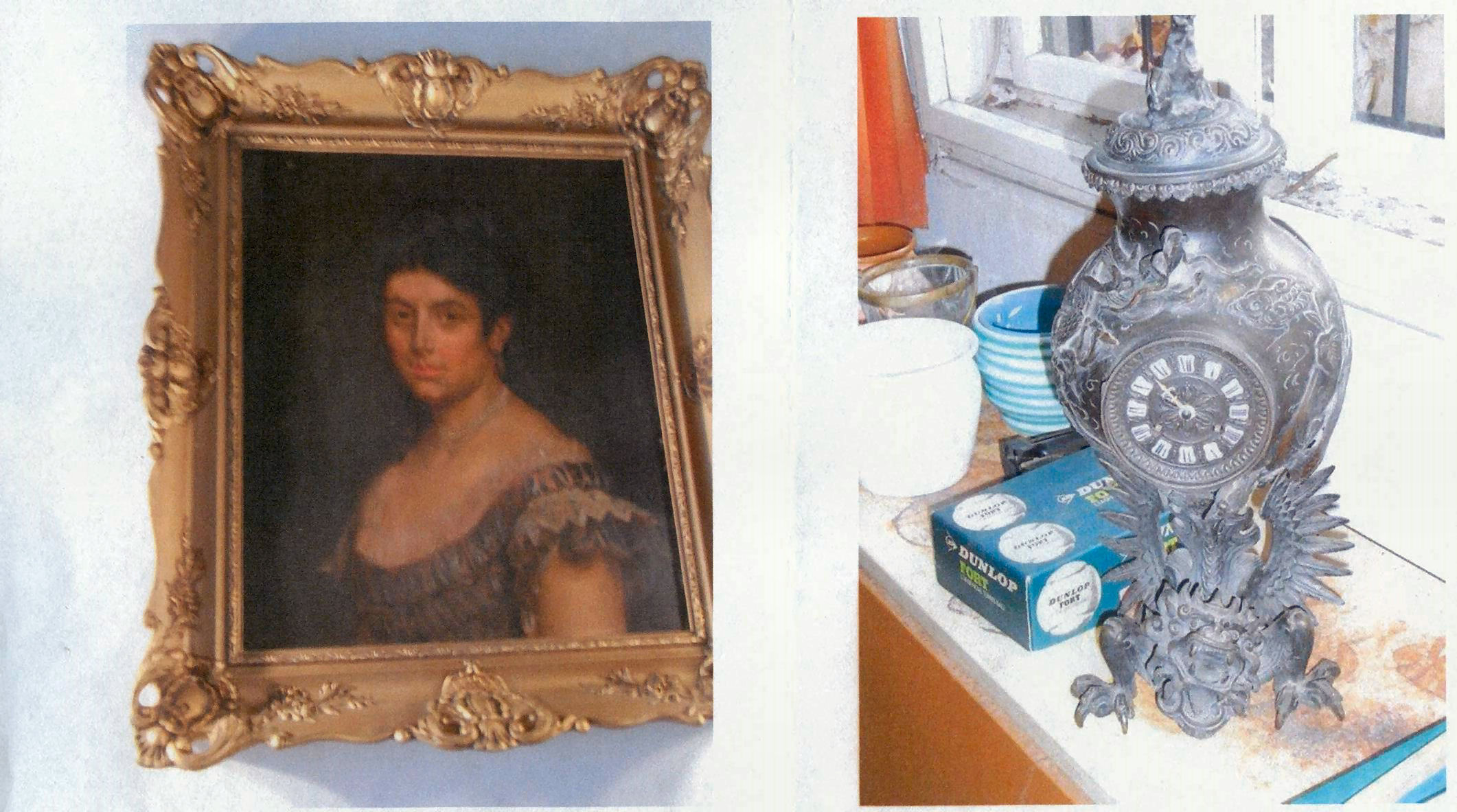 